       Сценарий «Зимняя сказка» 16.02.2018год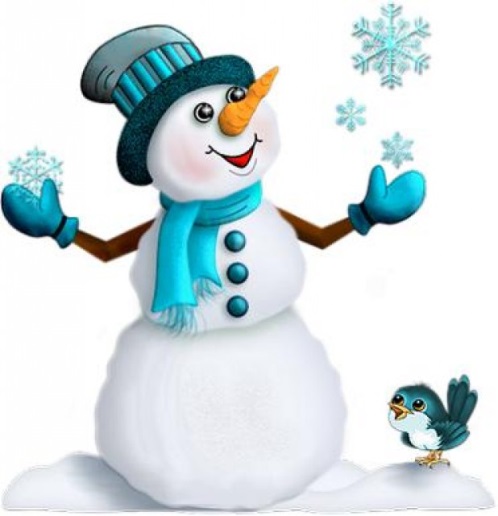 Цели и Задачи:
*Создать праздничное настроение.
*Совершенствовать двигательные навыки и умения.
*Развивать игровую , художественно-эстетическую, познавательную деятельность.                                                    Фоновая музыка 
Дети и гости заходят в зал.ВЕДУЩИЙ: 
Зимушка-красавица,

В гости к нам пришла.
Все луга и тропочки
Снегом замела.За окном все серебрится
И снежинок кутерьма.
С нами вместе веселится
И поёт сама Зима!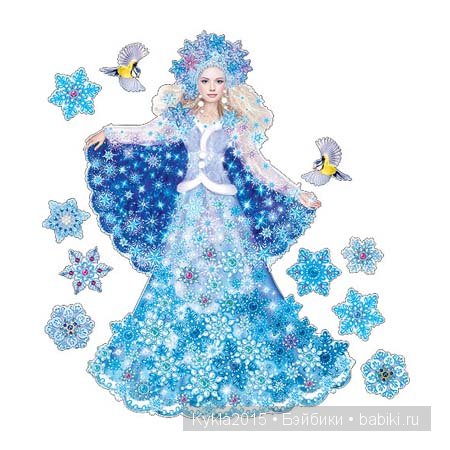                                                        Фон «Выход Зимы»ЗИМА: 
Здравствуйте, мои друзья!
Ждали в гости вы меня.                  
Тогда за руки беритесь,
В хоровод все становитесь.                                                        Хоровод «С Зимушкой»ЗИМА: Ребята, вы сказки любите слушать? В  этот замечательный зимний день я хочу рассказать вам сказку.                                                      Заставка к «КАЗКЕ»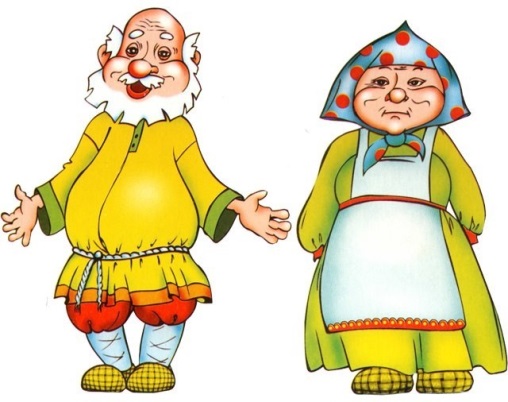 ЗИМА: 
В лесу на опушке,
Стояла избушка.
А жили в избушке
Старик со старушкой.
СТАРИК: 
Матрён, а Матрён!
Пойдём с тобой  гулять,
Снеговика катать.БАБКА:  Морковки мало в доме. А без морковки Снеговик не Снеговик.СТАРИК: 
Пойдём, мы зайчиков найдем.
Они-то очень ловко
Отыщут нам морковку.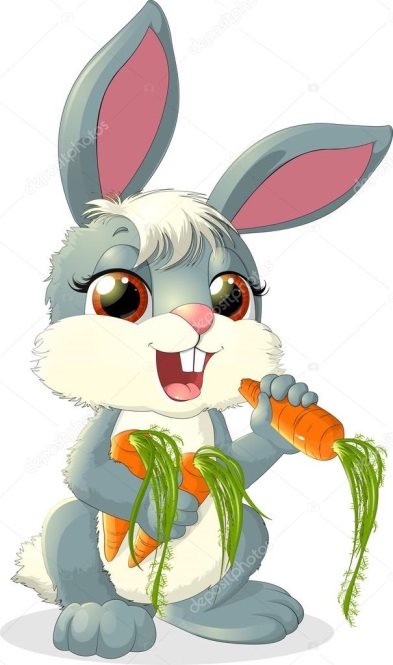 ЗИМА: 
Скачут зайки на лужайке,
Весело гуляют.
И с морковкой в лапках
Танцуют и играют.  
    Танец «Зайки с морковкой»(После танца дети садятся на стульчики)БАБКА: 
(обращается к детям) Здравствуйте, зайчата , длинноухие ребята.
СТАРИК:  Мы пришли по делу к вам. Нам нужна морковка для Снеговика.ЗИМА: Вот от зайчиков вам морковка (отдаёт морковку старикам).
Ну а ты, дед, не зевай
Быстро снежный ком катай.БАБКА: Пойдем домой, дед, будем лепить Снеговика.                         	Весёлая музыкаЗИМА: Дед катает снежный ком
              Бабка помогает.     (На ширме появляется снежный ком в руках у Деда, и второй -в руках у Бабки-изображают катание комков для снеговика. После комочки  убирают за ширму и появляется Снеговик ).БАБКА: 
Вот готов Снеговичок.
Будет, Дед, он нам внучек.
Пусть стоит он во дворе
На радость нам и детворе.
А пока пойдем домой,
Чаю выпьем, отдохнём.  (уходят за ширму)                                                         Фоновая музыка.ЗИМА: 
Засиял Снеговичок,
Повернулся на бочок,
Деду помахал рукой
И потопал в лес густой.     Фон «Шаги по снегу»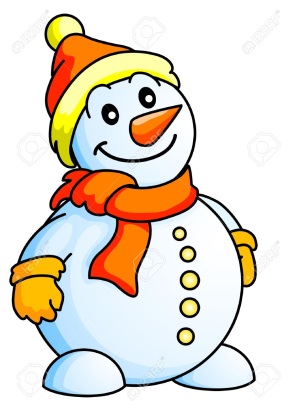 ЗИМА: 
Светит белая луна,
А в ответ лишь тишина.
Вот идет наш Снеговик,
А из леса -грозный рык.                                                    Фон «Выход Волка»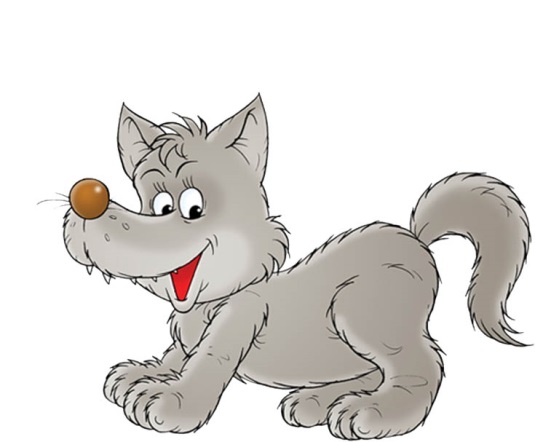 ВОЛК: Я обычно очень злой,
             И голодный я зимой.
СНЕГОВИК: 
Добрый день!
Я –Снеговик.
Я метёлкой метен,
Я лопатой скребён.
Я от дедушки ушел,
Я от бабушки ушел
От тебя, Серый волк, и подавно уйду.ВОЛК: 
Ты, весёлый Снеговик,
Больно хитрый озорник.
Попляши сейчас со мной,
А потом иди домой.СНЕГОВИК: 
Я люблю плясать с друзьями.
Эй, ребята, выходите
Со мной и с Волком попляшите.                                                                  Танец-игра «Погреемся»(после танца все дети садятся на стульчики)
ЗИМА: 
Снеговик плясал-плясал,
И тихонечко сбежал.ВОЛК: Ой, а где Снеговичок? Я скорее побегу может быть догнать смогу. (прячется за ширмой)ЗИМА: 
Светит белая луна,
А в ответ лишь тишина.
Вот идет наш Снеговик,
Под ногами снег хрустит.                                                           Фон «Шаги по снегу»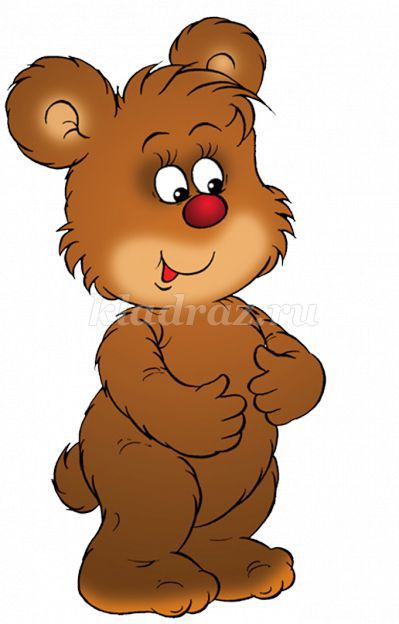 ЗИМА:  Вдруг из леса-косолапый,
               Он рычит и машет лапой.                                            Фон «Выход Медведя»МЕДВЕДЬ: 
Это кто же тут гуляет,
Веселится, спать мешает.СНЕГОВИК: 
Это я-Снеговик.
Я метелкой метен,
Я лопатой скребен,
Я от дедушки ушел,
Я от бабушки ушел,
Я от Волка ушел
И от тебя, Медведь, уйду.МЕДВЕДЬ: 
Не уйдешь ты не куда,
Ни за что и ни когда.
Ты меня повесели
Да с погремушкой попляши.(показывает погремушку)СНЕГОВИК: 
Все ребята выходите,
Погремушки все берите.
В круг большой скорей вставайте
Звонкий танец начинайте.                                                         Танец «С погремушками»
(после танца дети садятся, а Снеговик прячется за ширмой)МЕДВЕДЬ:Ой, а где же Снеговик?
Убежал, озорник.
Я скорее побегу,
Может быть догнать смогу.                                                        Фон «Шаги по снегу»ЗИМА: 
Наш дружок-Снеговичок,
Дальше по лесу идет.
Под ногами снег хрустит,
И сверкает и блестит.
Появилась вдруг из леса,
Как прекрасная принцесса, 
В шубке рыженькой краса
-Хитроумная Лиса.                                                            Фон «Выход Лисы»

ЛИСА: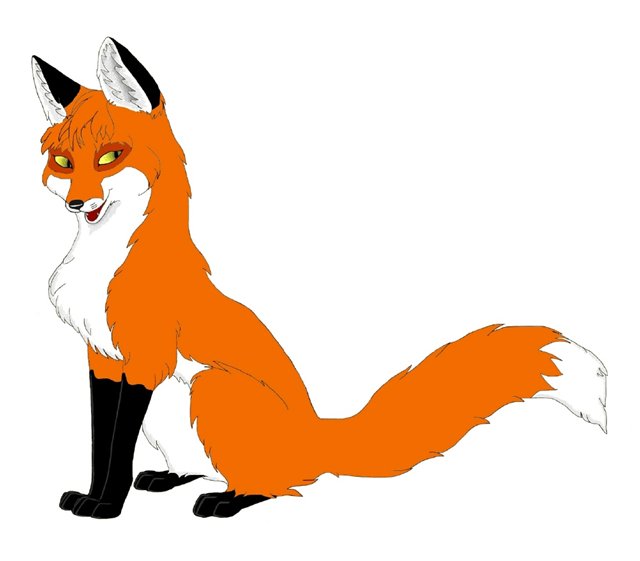 Здравствуй, Снеговик мой сладкий.
Как твои дела? В порядке!
Ты не бойся меня, друг,
Посмотри скорей во круг.
Сколько зайчиков у нас
С ними хоть сейчас я в пляс.Зайки, зайки, выбегайте,
И с Лисичкой поиграйте. 
                                                                Танец-игра «Зайчики и Лиса»ЛИСА: 
Скоро к нам весна придет,
Тепло и солнце принесет.
Ты шагай домой скорей,
Там уже полно гостей.СНЕГОВИК: 
Ой, и правда, побегу.
Я послушаюсь Лису.
От меня не отставай,
Побежали, догоняй! (прячутся за ширмой)                                            		 Фоновая музыка
ЗИМА:
А старики уже встречают,
Внука к чаю приглашают,
Тут и сказочки конец,
 А кто слушал- молодец!
Сказку слушали не зря,
К нам идет сюда Весна!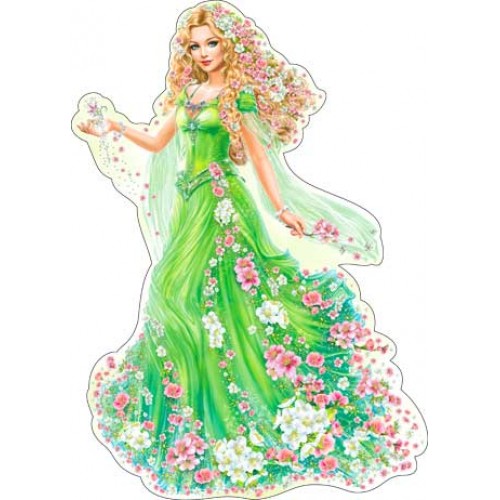                                                              Фон «Выход Весны»
   ВЕСНА:  Здравствуйте, мои друзья!
                   Снова к вам пришла Весна.
                   Здравствуй, Зимушка-зима!
                   К тебе на смену я пришла.
                   Знаю ждут меня по всюду,
                   Приношу я радость людям,
                   Я танцую и пою,
                   В хоровод вас всех зову.                                                            Хоровод «С весной и Зимой»ВЕДУЩИЙ: Ребята, давайте скажем спасибо Зимушке за добрую , интересную музыкальную сказку. А Весне скажем спасибо, за тепло, которое она принесла нам.
Праздник подошел к концу .Общее фото.                                                                  Фоновая музыка.